Департамент по социальным вопросамадминистрации Заводоуковского городского округаМуниципальное автономное общеобразовательное учреждение Заводоуковского городского округа «Новозаимская средняя общеобразовательная школа имени Героя Советского Союза В.М.Важенина»Численность обучающихся по реализуемым образовательным программам за счет бюджетных ассигнований федерального бюджета, бюджетов субъектов Российской Федерации, местных бюджетов и по договорам об образовании за счет средств физических и (или) юридических лиц» на 01.09.2021г.:МАОУ "Новозаимская СОШ"начальная школа- 259 обучающихся;основная школа- 311 обучающихся;средняя школа- 102 обучающихся.Колесниковская ООШ, филиал МАОУ "Новозаимская СОШ"начальная школа- 38 обучающихся;основная школа- 50 обучающихся.Сосновская ООШ, филиал МАОУ "Новозаимская СОШ"начальная школа- 52 обучающихся;основная школа- 55 обучающихся.Старозаимская ООШ, филиал МАОУ "Новозаимская СОШ"начальная школа- 53 обучающихся;основная школа- 52 обучающихсяДетский сад "Тополёк", филиал МАОУ "Новозаимская СОШ"25 воспитанниковДетский сад «Родничок», филиал МАОУ «Новозаимская СОШ»89 воспитанниковДетский сад "Улыбка", филиал МАОУ "Новозаимская СОШ"65 воспитанников​​​​​​​Детский сад "Рябинушка", филиал МАОУ "Новозаимская СОШ"109 воспитанников​​​​​​​​​​​​​​Детский сад "Радуга", филиал МАОУ "Новозаимская СОШ"37 воспитанника​​​​​​​Старозаимский детский сад, филиал МАОУ "Новозаимская СОШ"17 воспитанников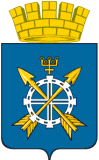 